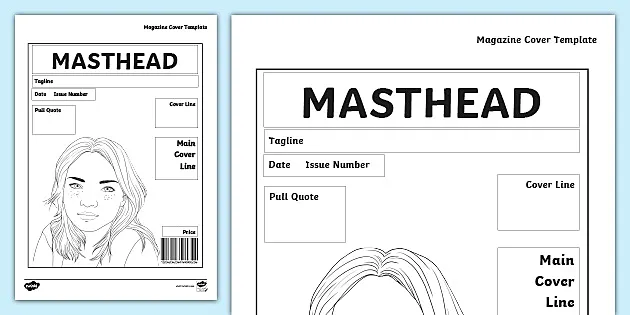 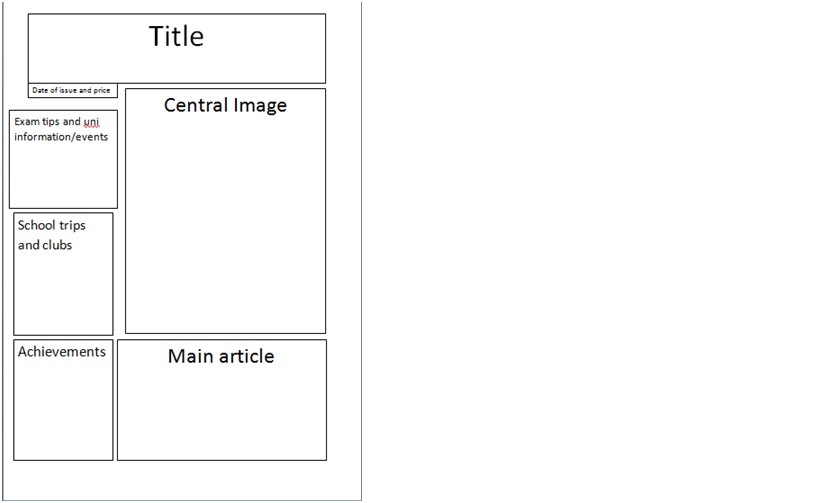 Cover Template												Article TemplateResources:Issuu.com
Adobe ColorDaFontFlat UI Color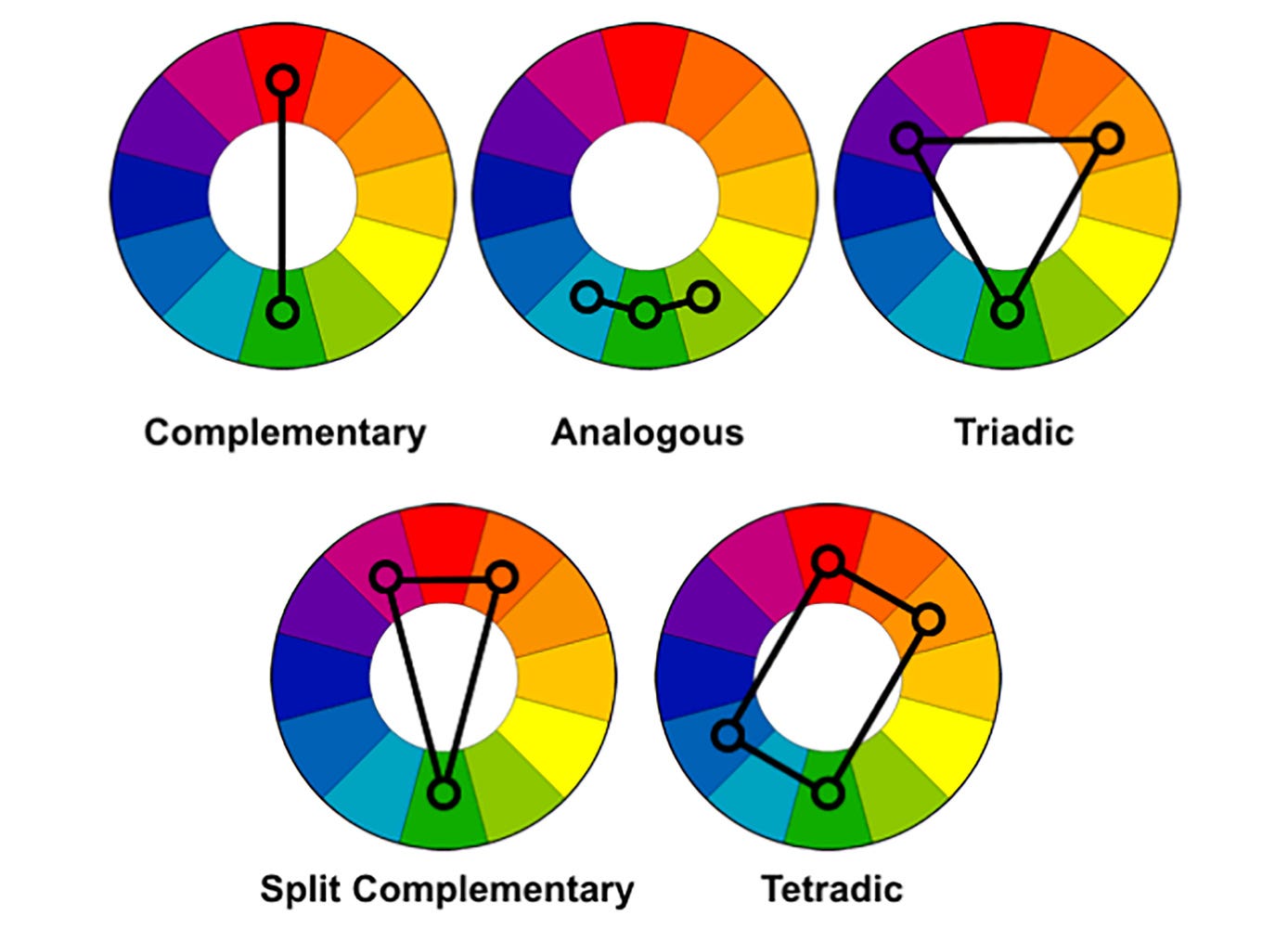 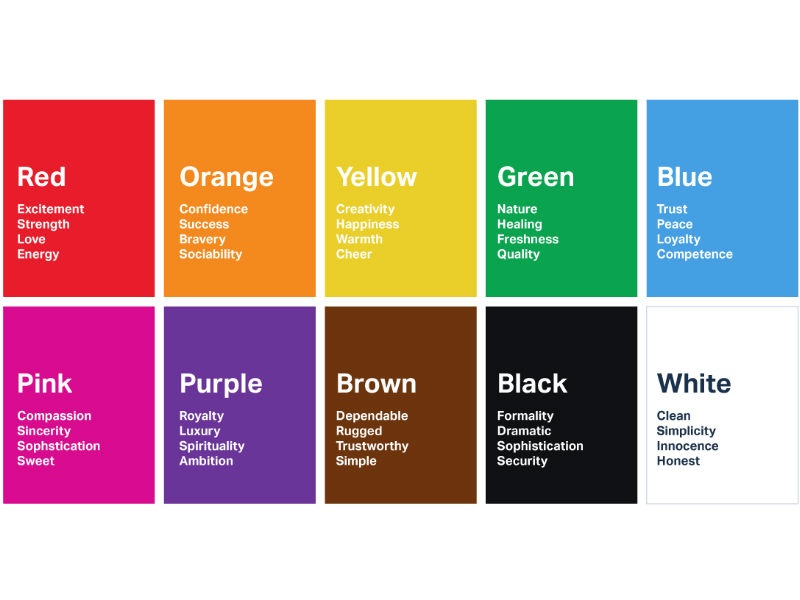 Flat Plan: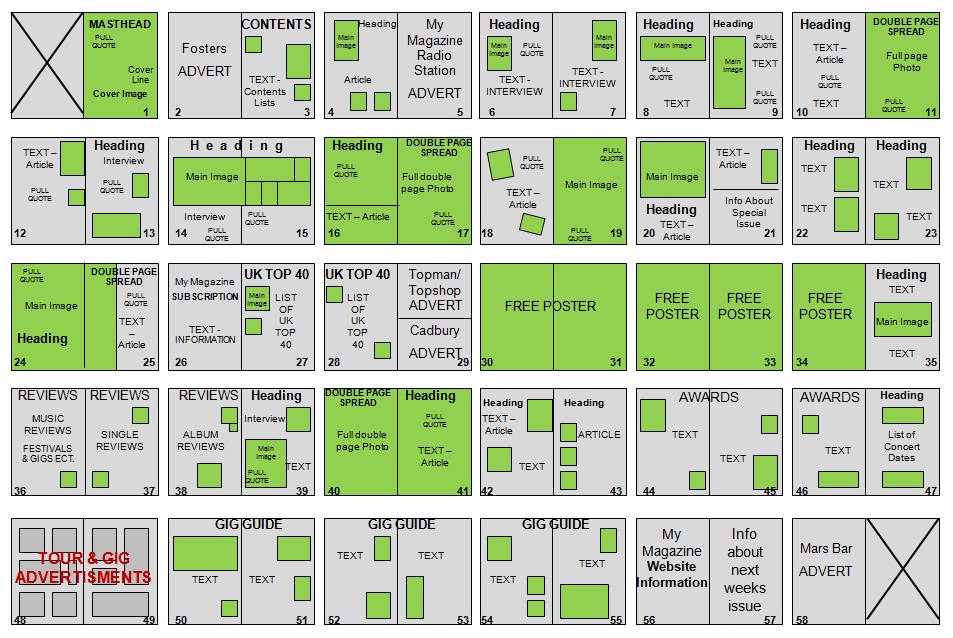 Mock Up: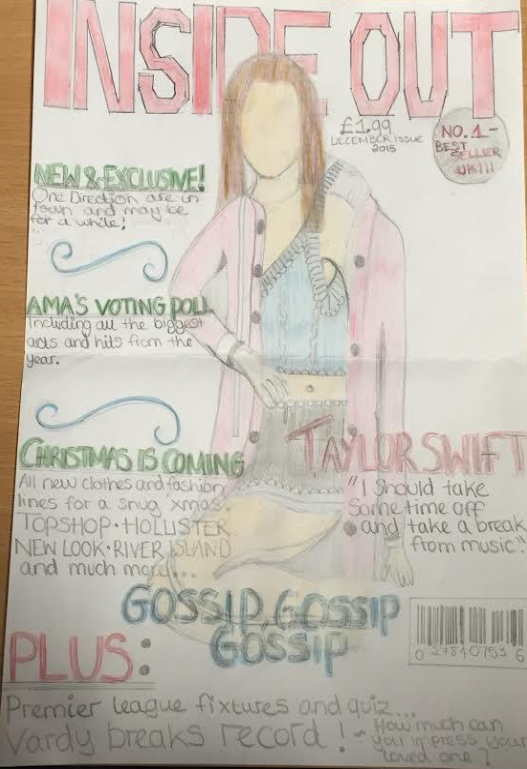 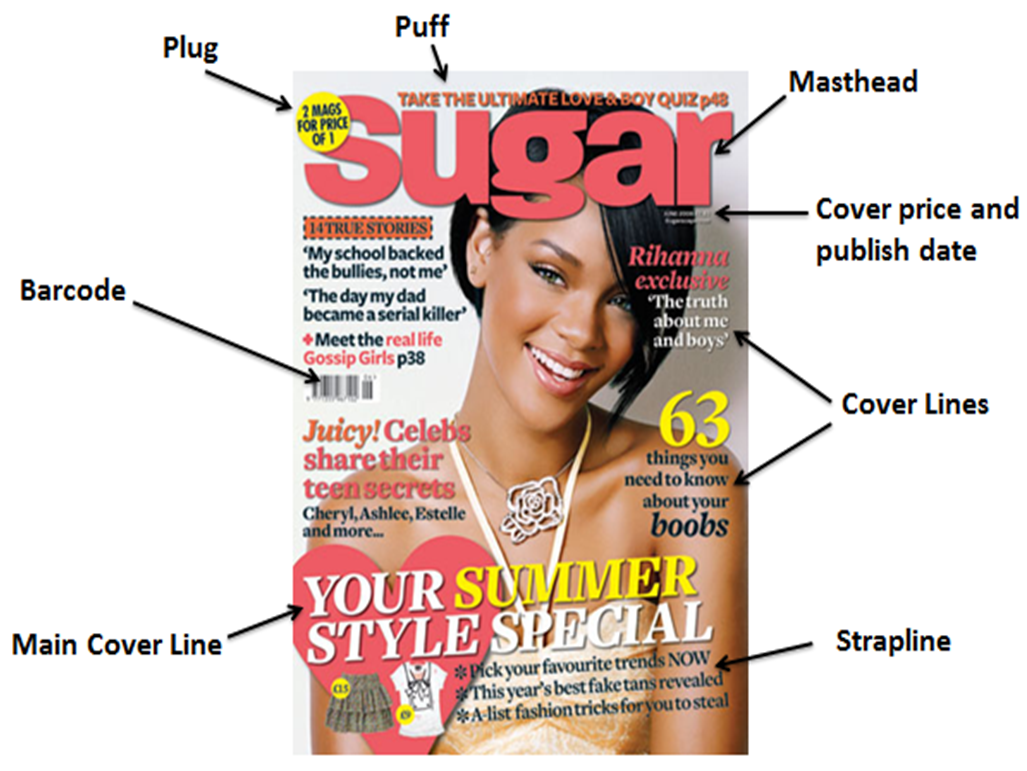 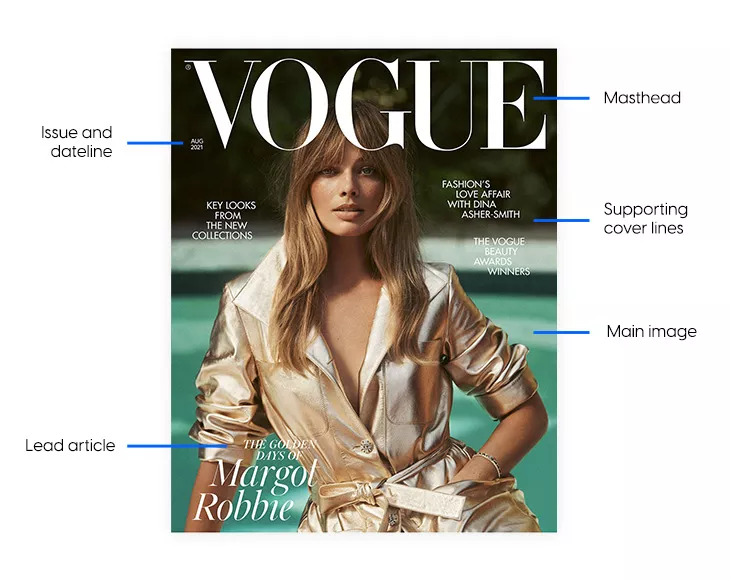 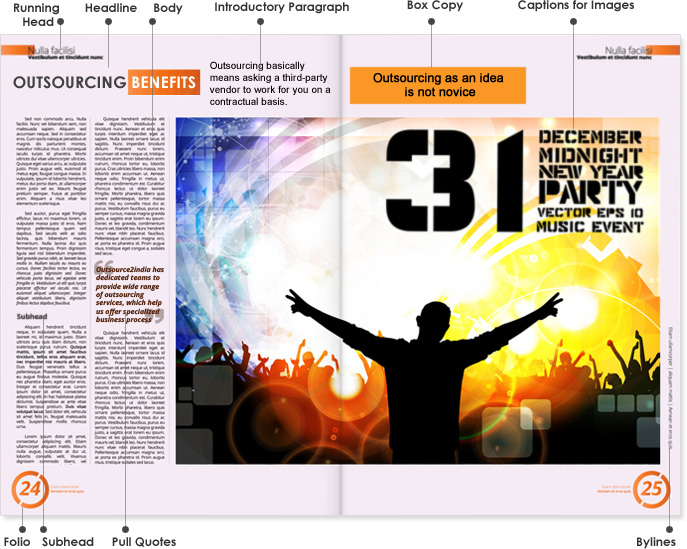 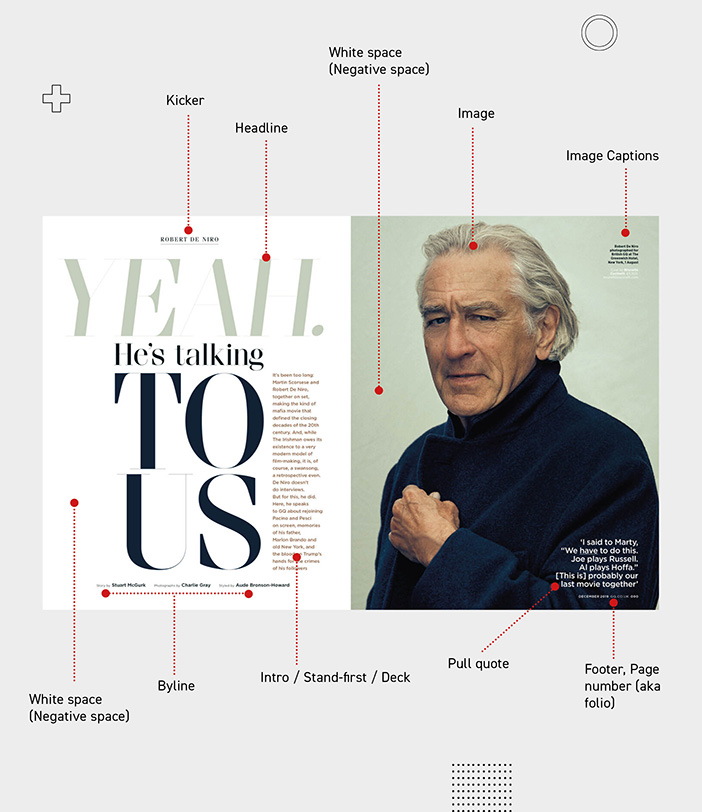 